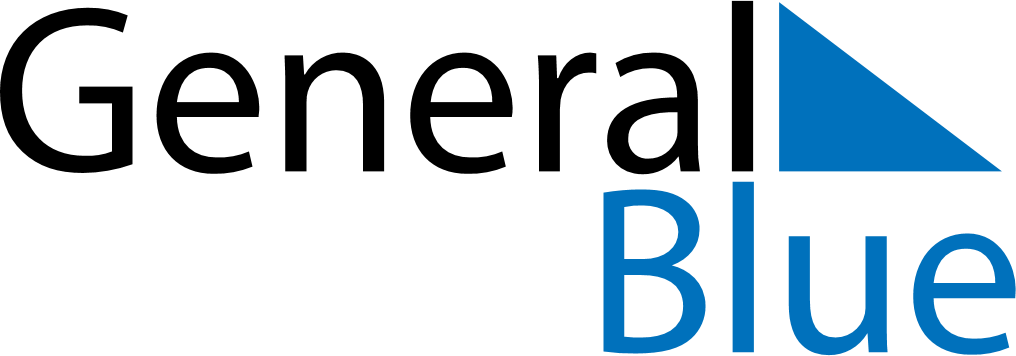 April 2019April 2019April 2019RwandaRwandaMONTUEWEDTHUFRISATSUN1234567Genocide Memorial Day89101112131415161718192021Good Friday22232425262728Easter Monday2930